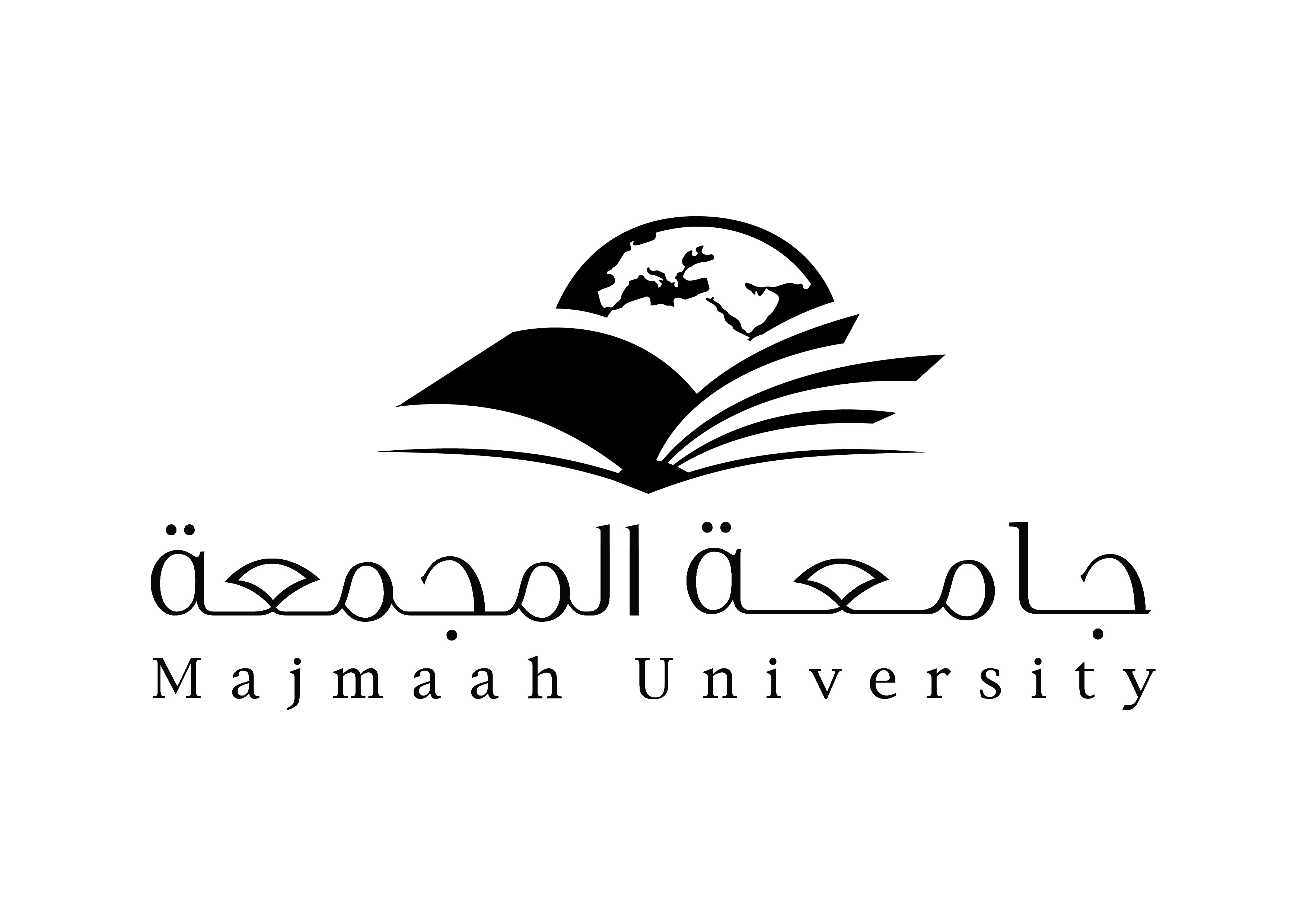 إستمارة حركة خروج وعودة الأسرة والمرافقين خلال العام الحالي      14/       14هـالكلية : ....................................................الإسم : .....................................................       رقم الملف : (                            )مسمى الوظيفة : ...........................................       القسم : .......................................سعادة عميد شؤون أعضاء هيئة التدريس والموظفين						المحترمالسلام عليكم ورحمة الله وبركاته ،تم الإطلاع على جوازات عائلة المتعاقد / ............................. رقم الملف (             ) وتم تسجيل تاريخ تأشيرات الخروج والعودة خلال هذا العقد       14/      14هـ .المسؤول الإداري بالكلية / العمادةالإسم : ....................................     التوقيع :                               التاريخ :     /     /     14هـملاحظة :* يكرر الإسم إذا قام المرافق بالسفر أكثر من مرة خلال العقد والعام الجامعيمإسـم المرافـق *صلـة القرابـةالجنسيـةتاريخ السفـرتاريخ العـودة123456